SAC AgendaSeptember 7, 2021Members in attendance:Others present: Meeting called to orderGreetings and Introductions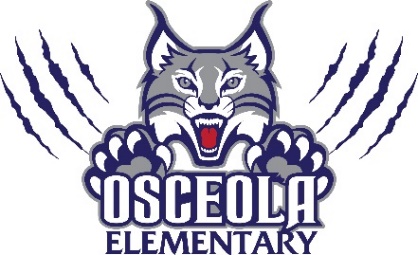 Funds ReportFunds Request Presentation: n/aDiscussion of Proposed Meeting Schedule-Required to have 8 meetings a year:	October 5th at 5:30	November 2nd at 5:30	December 7th at 5:30 	February 1st at 5:30	March 1st at 5:30            April 5th at 5:30	May 3rd at 5:30Approval of meeting datesReview By-lawsTitle One updateDistrict UpdatePrincipal commentsOpen Floor (Celebrations/Questions)Next meeting date: October 5th at 5:30Meeting called to close